Regidora Presidenta Jael Chamú Ponce: Buenos días compañeras y compañeros Regidores, siendo las  10:13 horas (diez horas con 13 minutos) del día viernes 8 julio del año 2022, encontrándonos reunidos en el Salón de Sesiones  del Ayuntamiento de San Pedro Tlaquepaque de conformidad con los artículos 76, 77, 78, 87 fracción II, 92 fracciones I  y III, 93, 95 fracciones I y II, y demás relativos y aplicables del Reglamento del Gobierno y de la Administración Pública del Ayuntamiento Constitucional de San Pedro Tlaquepaque por el que se rige este Ayuntamiento, damos inicio a esta sesión de la Comisión Edilicia de Reglamentos Municipales y Puntos Legislativos como convocante y la Comisión de Gobernación como coadyuvante.Hago de su conocimiento que se presentó oficio de justificación por parte de la Regidora Ana Rosa Loza Agraz, debido a que por cuestiones de salud no le fue posible asistir, por lo que someto a votación la justificación de su inasistencia.El regidor Juan Martín Núñez Morán quien no asistirá, debido a que debe atender una comisión de la Presidenta Municipal, por lo que someto la justificación de ambos a través de los oficios presentados.Les pido que si están por la afirmativa favor de manifestarlo levantando nuestra mano.ES APROBADO POR UNANIMIDAD ---------------------------------------------------------------------------------------------------------------------------------------------------------En estos momentos procedo a la Toma de Asistencia de los integrantes de la Comisión Edilicia de Reglamentos Municipales y Puntos Legislativos para efectos de verificar si existe quórum legal para sesionar.Síndico Municipal y Vocal de la Comisión José Luis Salazar Martínez, presenteVocal Juan Martín Núñez Morán, justificadoVocal Roberto Gerardo Albarrán Magaña, presenteVocal María del Rosario Velázquez Hernández, presente  Vocal Luis Arturo Morones Vargas, presenteVocal Ana Rosa Loza Agraz, justificadoVocal Alma Dolores Hurtado Castillo, justificadoSu servidora Jael Chamú Ponce, presente Con fundamento en el artículo 90 del Reglamento del Gobierno y de la Administración Pública del Ayuntamiento Constitucional de San Pedro Tlaquepaque se declara Quórum Legal para sesionar.Procedo a la Toma de Asistencia de los integrantes de la Comisión Edilicia de Gobernación para efectos de verificar si existe quórum legal para sesionar.Vocal José Alfredo Gaviño Hernández, presenteVocal María del Rosario Velázquez Hernández, presentePresidenta de la Comisión Alma Dolores Hurtado Castillo. Comento que nos comunicamos con la regidora  quien es presidenta de la Comisión de Gobernación y vocal en la Comisión de Reglamentos Municipales y Puntos Legislativos y se le presentó una emergencia médica personal.Mostró la disposición de participar a través de enlace de videollamada. Agradezco su compromiso, pero ante la situación de emergencia que debe atender, sin embargo no existe quorum legal para sesionar, pues al ser ella la presidenta de la Comisión de Gobernación no es posible realizar esta sesión.Agradezco consideren pueda ser reprogramada hasta que exista quorum para sesionar.ES APROBADO POR UNANIMIDAD ---------------------------------------------------------------------------------------------------------------------------------------------Interviene la regidora Rosario: Estoy de acuerdo con reprogramar. Aprovechando que estamos aquí, aun cuando no se lleve a cabo una sesión, realicemos alguna observación que tenemos sobre el acuerdo que nos ocupa.Comenta la regidora Jael Chamú Ponce: eso lo podemos hacer entendiendo que no podemos sesionar. Podemos ejercer algún debate, discusión o mesa de trabajo.Para conocimiento de Transparencia y demás compañeros que nos acompañan: Ana Hermosinda Bravo Rodríguez, directora de Archivo General Municipal del Ayuntamiento de San Pedro Tlaquepaque, en representación del mtro. Otoniel Varas de Valdez González, la mtra. Paola Sarahi Gaspar Miranda, Directora de Área de Auditoría, Control y Situación Patrimonial y José Antonio Cabrera Béjar, consejero Jurídico del Ayuntamiento de San Pedro Tlaquepaque.Gracias a todos por su asistencia y se convocará a una sesión para atender el presente acuerdo.Permanecemos a modo de mesa de trabajo.Buenos días.Comisión Edilicia de Reglamentos Municipales y Puntos Legislativos

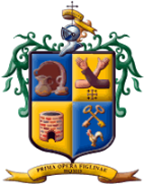 NOVENA SESIÓN ORDINARIA DE LA COMISIÓN EDILICIA DE REGLAMENTOS MUNICIPALES Y PUNTOS LEGISLATIVOS COMO CONVOCANTE Y LA COMISIÓN EDILICIA DE GOBERNACIÓN COMO COADYUVANTE CELEBRADA EL  VIERNES 8 DE JULIO EN EL SALÓN DE SESIONES DEL AYUNTAMIENTO CONSTITUCIONAL DE SAN PEDRO TLAQUEPAQUE PARA EL ESTUDIO, ANÁLISIS Y EN SU CASO, DICTAMINACIÓN DEL ACUERDO 0075/2022/TC PARA ABROGAR EL REGLAMENTO DEL ARCHIVO MUNICIPAL DE SAN PEDRO TLAQUEPAQUE, “MANUEL CAMBRE” SUSTITUYÉNDOLO CON LA PROPUESTA DEL REGLAMENTO PARA LA GESTIÓN DOCUMENTAL Y LA ADMINISTRACIÓN DE ARCHIVOS DEL GOBIERNO MUNICIPAL DE SAN PEDRO TLAQUEPAQUE;________________________Jael Chamú PoncePresidenta________________________Jael Chamú PoncePresidenta________________________José Luis Salazar MartínezVocal________________________Alma Dolores Hurtado CastilloVocal________________________Alma Dolores Hurtado CastilloVocal________________________Juan Martín Núñez MoránVocal_________________________________Roberto Gerardo Albarrán MagañaVocal_________________________________Roberto Gerardo Albarrán MagañaVocal______________________________María del Rosario Velázquez HernándezVocal____________________________________Luis Arturo Morones VargasVocal____________________________________Luis Arturo Morones VargasVocal______________________________Ana Rosa Loza AgrazVocal
Comisión Edilicia de Gobernación
Comisión Edilicia de Gobernación
Comisión Edilicia de Gobernación__________________________     Alma Dolores Hurtado CastilloPresidenta de la Comisión_____________________________José Alfredo Gaviño HernándezVocal de la Comisión_____________________________José Alfredo Gaviño HernándezVocal de la Comisión__________________________________María del Rosario Velázquez Hernández Vocal de la Comisión__________________________________María del Rosario Velázquez Hernández Vocal de la Comisión__________________________________María del Rosario Velázquez Hernández Vocal de la Comisión